Приложение 4Утвержденапостановлением________________________________________________________________________________________________________________________________________________________________________________________________________________________________________________________________________________________________________________________________________________________________________(наименование документа об утверждении, включаяадминистрации Кавалеровского __________________________________________________________________________________________________________________________________________________________________________________________________________________________________________________________________________________________________________________________________________________________________наименования органов государственной власти илимуниципального района________________________________________________________________________________________________________________________________________________________________________________________________________________________________________________________________________________________________________________________________________________________________________органов местного самоуправления, принявших________________________________________________________________________________________________________________________________________________________________________________________________________________________________________________________________________________________________________________________________________________________________________решение об утверждении схемы или подписавшихсоглашение о перераспределении земельных участков)от ____                                     ____ N_____Схема расположения резервируемого земельного участка в границах Кавалеровского муниципального района для муниципальных нужд под размещение объектов местного значенияАдрес (местонахождение) земельного участка:участок находится примерно в 5 м по направлению на северо-запад от ориентира - здание, расположенного за пределами участка, адрес ориентира: Приморский край, Кавалеровский район, пгт Кавалерово, ул. Арсеньева, д. 104.Условный номер земельного участка  -Условный номер земельного участка  -Условный номер земельного участка  -Площадь земельного участка  913 м2Площадь земельного участка  913 м2Площадь земельного участка  913 м2Обозначение характерных точек границКоординаты, мКоординаты, мОбозначение характерных точек границXY1231488104.922406887.949488074.032406903.308488085.832406927.037488087.062406926.646488098.812406921.015488107.942406916.864488109.832406914.053488112.952406912.012488116.152406910.991488104.922406887.94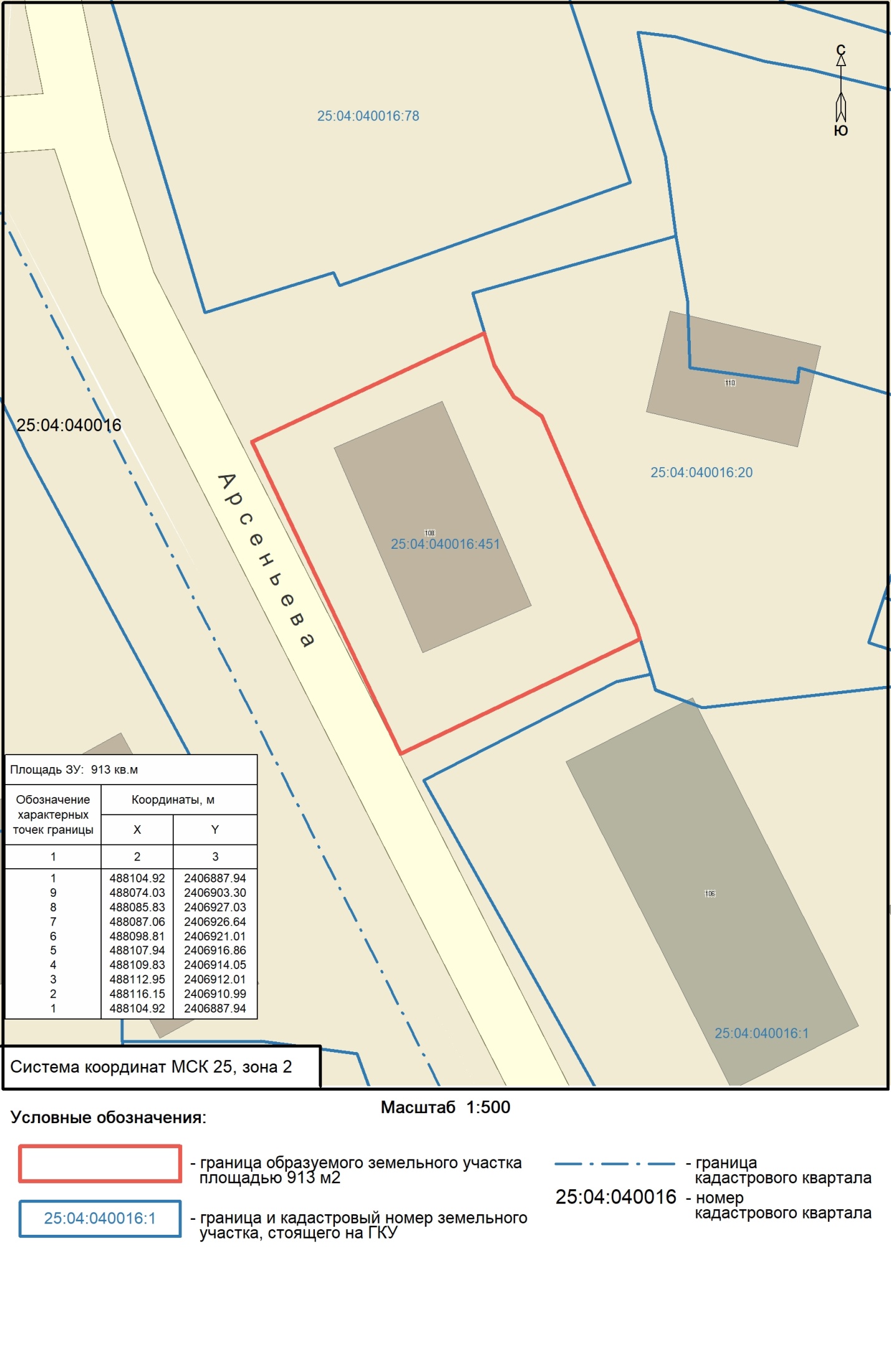 